Перечень инвестиционных проектов Миорского района, планируемых к реализации с использованием средств инвесторовНаименование организации-инициатора проекта (телефон/факс, e-mail)Наименование инвестиционного проектаПланируемый объем инвестиций, млн. долларов СШАИнфраструктура (наличие земельного участка)Фото и (или) видеоматериал, ссылка на имя сайтаФилиал «Миорский комбикормовый завод» ОАО «Полоцкий КХП», Витебская обл., г. Миоры, ул. Вокзальная,13,тел. 375 2152 4-93-64, факс 375 2152 4-97-33Организация производства по переработке рапса0,660Производственная площадка завода, наличие транспортной  и  инженерной инфраструктуры Общество с ограниченной ответственностью «АК-Миоры», Витебская обл., г. Миоры, ул. Вокзальная,6-4, каб.2, тел. 375 29 577-77-77Проектирование, финансирование, строительство, эксплуатация и техническое обслуживание межрайонного медицинского центра в г.Миоры92,997Наличие земельного участка, примыкает дорога республиканского значения Р14, вблизи линия ЛЭП и сеть газоснабжения, в 3 км железная дорога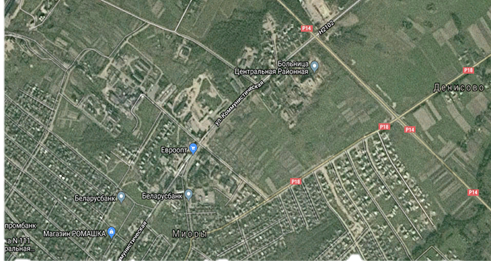 Общество с ограниченной ответственностью «АК-Плаза», Витебская обл., г. Миоры, ул. Вокзальная,6, пом.3-3, тел. 375 29 577-77-77Строительство торгового центра 0,325Наличие земельного участка, примыкает дорога республиканского значения Р14, вблизи линия ЛЭП и сеть газоснабжения, в 4 км железная дорога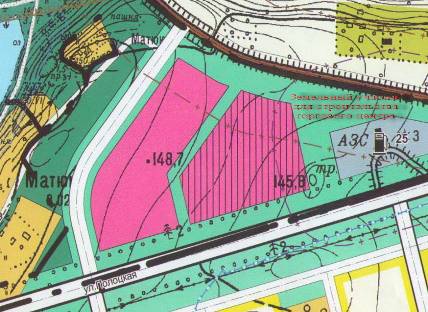 Общество с ограниченной ответственностью «БелЛиненГрупп», Витебская обл., ул. Коммунистическая, 18, ком.9, тел. 375 29 783-40-85Организация производства по подготовке и переработке льняного волокна0,032-Производственное унитарное предприятие «Миорский мясокомбинат», Витебская обл., г. Миоры, ул. Северная, 8Б, тел. 375 2152 4-98-98Реконструкция убойного участка1,125Производственные площади предприятия, наличие транспортной и инженерной инфраструктуры Отдел по образованию Миорского районного исполнительного комитета, Витебская обл. г. Миоры, ул. Коммунистическая, 8, тел. 375 2152 4-21-70, факс 375 2152 4-18-33Проектирование и строительство объекта «Детский сад на 200 мест в г. Миоры»2,511-Общество с ограниченной ответственностью «Евроторг»  г. Минск, ул. Казинца, 52а, ком. 22 , тел. 375 17 212-70-97, 375 17 278-80-01, e-mail info@eurotorg.byПроектирование и строительство торгового объекта в г. Дисна0,093Наличие земельного участка в г. Дисна по ул. Ленина, наличие транспортной инфраструктуры и инженерных сетей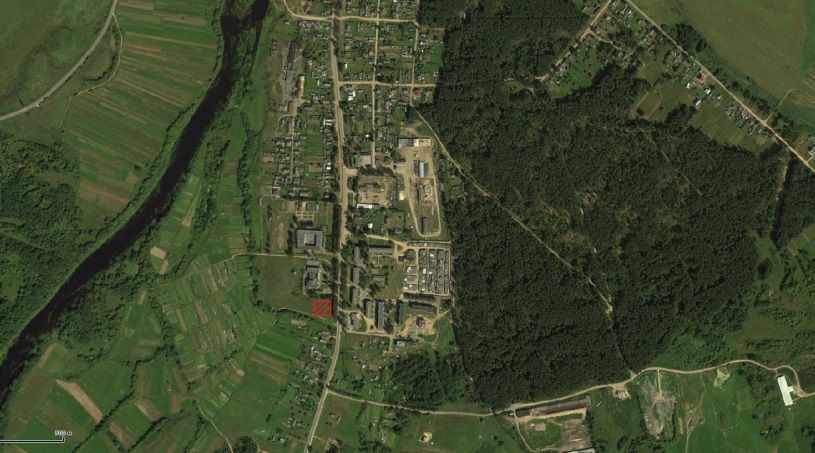 Миорский райисполком,                        211287 Витебская обл., г.Миоры                 ул. Дзержинского,17                             Тел/факс:3752152 4-97-72                             е-mail: mioryrec@mailgov.by              Организация производства по переработке строительных отходов 0,930Производственная площадка г. Миоры, ул. Вокзальная, наличие транспортной и инженерной инфраструктуры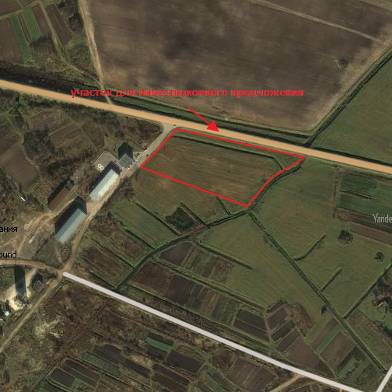 Миорский райисполком,                        211287 Витебская обл., г.Миоры                 ул. Дзержинского,17                             Тел/факс:3752152 4-97-72                             е-mail: mioryrec@mailgov.by              Организация производства по сбору и переработке ягод и грибов0,698Производственная площадка действующего предприятия, наличие транспортной и инженерной инфраструктурыМиорский райисполком,                        211287 Витебская обл., г.Миоры                 ул. Дзержинского,17                             Тел/факс:3752152 4-97-72                             е-mail: mioryrec@mailgov.by              Организация совместного производства по деревообработке0,330Неиспользуемые площади организаций, расположенных на территории районаМиорский райисполком,                        211287 Витебская обл., г.Миоры                 ул. Дзержинского,17                             Тел/факс:3752152 4-97-72                             е-mail: mioryrec@mailgov.by              Организация совместного производства по выпуску товаров легкой промышленности0,233Неиспользуемые площади организаций, наличие инженерной инфраструктурыМиорский райисполком,                        211287 Витебская обл., г.Миоры                 ул. Дзержинского,17                             Тел/факс:3752152 4-97-72                             е-mail: mioryrec@mailgov.by              Строительство гостиницы в г. Миоры по ул. Октябрьская1,450Наличие земельного участка по ул. Октябрьской г. Миоры, наличие транспортной и инженерной инфраструктуры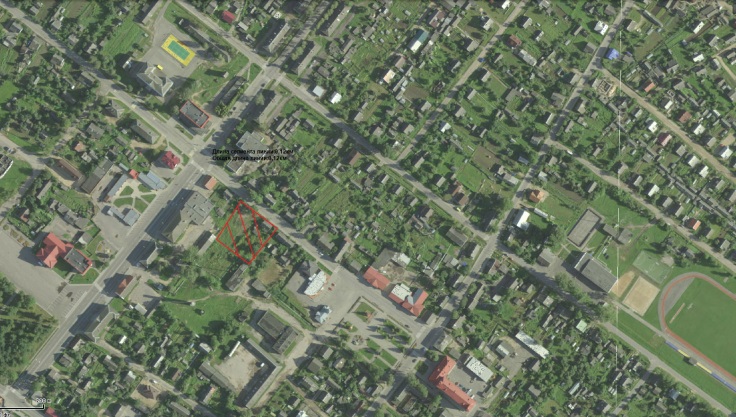 Миорский райисполком,                        211287 Витебская обл., г.Миоры                 ул. Дзержинского,17                             Тел/факс:3752152 4-97-72                             е-mail: mioryrec@mailgov.by              Организация выращивания дикорастущих лекарственных трав на землях сельскохозяйственных организаций Миорского района 0,233Миорский райисполком,                        211287 Витебская обл., г.Миоры                 ул. Дзержинского,17                             Тел/факс:3752152 4-97-72                             е-mail: mioryrec@mailgov.by              Строительство велодорожек и разработка маршрута движения велосипедистов с использованием пункта проката, зон отдыха и различного спектра услуг0,265Миорский райисполком,                        211287 Витебская обл., г.Миоры                 ул. Дзержинского,17                             Тел/факс:3752152 4-97-72                             е-mail: mioryrec@mailgov.by              Организация производства пеллет из торфа0,280Торфоучасток на болоте Осовы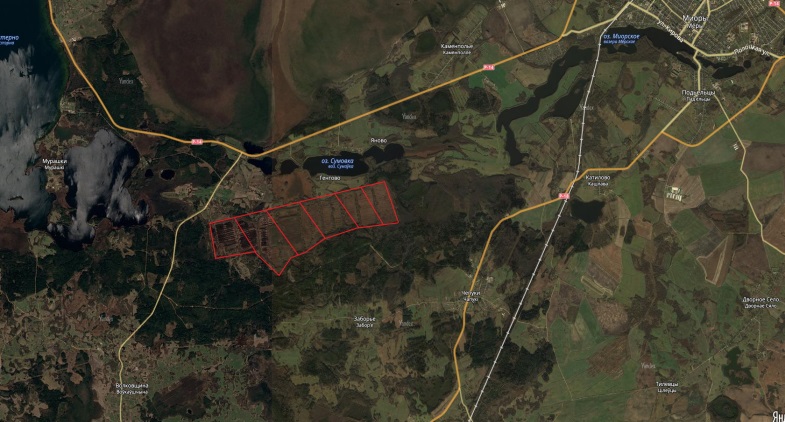 Миорский райисполком,                        211287 Витебская обл., г.Миоры                 ул. Дзержинского,17                             Тел/факс:3752152 4-97-72                             е-mail: mioryrec@mailgov.by              Организация выращивания грибов (вешенки, шампиньоны)0,360Неиспользуемые площади Миорский райисполком,                        211287 Витебская обл., г.Миоры                 ул. Дзержинского,17                             Тел/факс:3752152 4-97-72                             е-mail: mioryrec@mailgov.by              Обустройство стоянки для кемпинга в аг. Узмены0,168Наличие транспортной инфраструктуры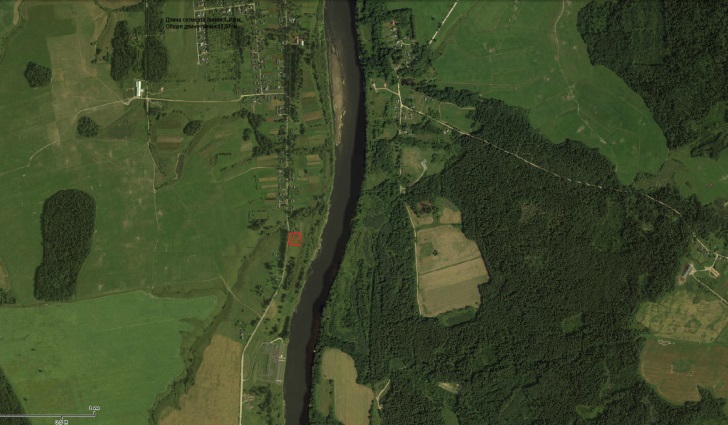 Миорский райисполком,                        211287 Витебская обл., г.Миоры                 ул. Дзержинского,17                             Тел/факс:3752152 4-97-72                             е-mail: mioryrec@mailgov.by              Обустройство подхода по лесному массиву к экологической тропе по болоту Ельня 800 м для лиц с ограниченными возможностями0,172Наличие транспортной инфраструктуры вблизи дорога Р14, подъездные пути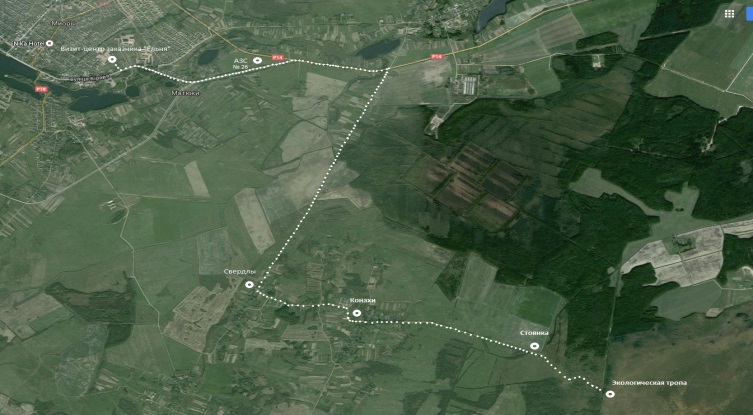 